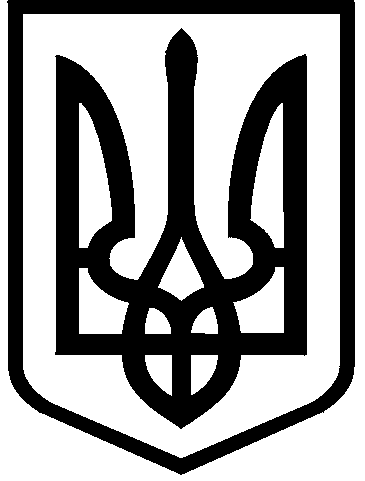 КИЇВСЬКА МІСЬКА РАДАІХ СКЛИКАННЯПОСТІЙНА КОМІСІЯ З ПИТАНЬ ЕКОЛОГІЧНОЇ ПОЛІТИКИ. Київ, вул. Хрещатик, 36  к.1005/1                       				  	тел.:(044)202-72-31ПроєктПорядок деннийзасідання постійної комісії Київської міської ради з питань екологічної політики Про розгляд проєкту рішення Київської міської ради «Про оголошення природної території ландшафтним заказником місцевого значення «Протасів яр» (доручення заступника міського голови – секретаря Київської міської ради 
від 15.11.2021 № 08/231-4136/ПР).Доповідачі: Київський міський голова – Кличко Віталій Володимирович;Директор ТОВ «Бора» - Сліпко Олександр Олександрович;Директор ТОВ «Протасів Яр» - Попов Олексій Михайлович;Начальник Управління екології та природних ресурсів виконавчого органу Київської міської ради (Київської міської державної адміністрації) – Возний Олександр Іванович;Директор Департаменту земельних ресурсів виконавчого органу Київської міської ради (Київської міської державної адміністрації) – Пелих Валентина Миколаївна;Генеральний директор КО «Київзеленбуд» – Король Олексій Валентинович.Про розгляд проєкту рішення Київської міської ради «Про внесення змін до рішення Київської міської ради від 04.03.2021 № 353/394 «Про відмову товариству з обмеженою відповідальністю "ІНТЕРБУД КОМПАНІ" в поновленні договору оренди земельної ділянки на вулиці Протасів Яр та вулиці Миколи Амосова у Солом'янському районі м. Києва від 12 листопада 2008 року 
№ 72-6-00544» (доручення заступника міського голови – секретаря Київської міської ради від 15.11.2021 № 08/231-4138/ПР).Доповідачі: Київський міський голова – Кличко Віталій Володимирович;Начальник Управління екології та природних ресурсів виконавчого органу Київської міської ради (Київської міської державної адміністрації) – Возний Олександр Іванович;Директор Департаменту земельних ресурсів виконавчого органу Київської міської ради (Київської міської державної адміністрації) – Пелих Валентина Миколаївна.Про розгляд проєкту рішення Київської міської ради «Щодо чинності договору оренди земельної ділянки від 17 січня 2012 року № 24 для будівництва, експлуатації та обслуговування житлово-офісно-торговельного комплексу з готелем та паркінгом на вул. Миколи Амосова у Солом'янському районі м. Києва (кадастровий номер 8000000000:72:213:0038; площа 2,7873 га), укладеного між Київською міською радою та товариством з обмеженою відповідальністю «БОРА» (459052361)» (доручення заступника міського голови – секретаря Київської міської ради від 04.01.2022 № 08/231-1/ПР).Доповідачі: Директор Департаменту земельних ресурсів виконавчого органу Київської міської ради (Київської міської державної адміністрації) – Пелих Валентина Миколаївна;Директор Департаменту містобудування та архітектури виконавчого органу Київської міської ради (Київської міської державної адміністрації) – Свистунов Олександр Вікторович;Генеральний директор КО «Київзеленбуд» – Король Олексій Валентинович.Про розгляд проєкту рішення Київської міської ради «Про надання Київському комунальному об'єднанню зеленого будівництва та експлуатації зелених насаджень міста «Київзеленбуд» дозволу на розроблення проєкту землеустрою щодо відведення земельної ділянки у постійне користування для облаштування, експлуатації військового кладовища та місць почесних поховань захисників України та озеленення території вздовж вулиці Олени Теліги у Шевченківському районі міста Києва (616080182)» (доручення заступника міського голови – секретаря Київської міської ради від 21.06.2022 № 08/231-767/ПР).Доповідачі: Директор Департаменту земельних ресурсів виконавчого органу Київської міської ради (Київської міської державної адміністрації) – Пелих Валентина Миколаївна;Директор Департаменту містобудування та архітектури виконавчого органу Київської міської ради (Київської міської державної адміністрації) – Свистунов Олександр Вікторович;Генеральний директор КО «Київзеленбуд» – Король Олексій Валентинович.Голова комісії 						                            Денис МОСКАЛЬ